Tuesday, September 10Wednesday, September 119/10/20198:15am - Deb Peters - Opening RemarksLink to TOCWorkshop GoalsTo create a geospatial working group for improving SCINet for geospatial researchersTo communicate researcher computational needs (training, software, etc)QuestionsCan you talk about the other SCINet workshops that have been going on?Dawn: Phenology WG (August 2019), exploring options for overcoming computational bottlenecksAdam Rivers, Gainesville FL, hands-on ML trainingThis workshop - geospatial SCINet needs + AI exposureBeltsville AI Conference for RL, exposure to AI methods to inspire research ideasThere’s also a new SCINet website under development where you’ll be able see past and future opportunities, will share link when up and runningHow do I get SCINet funding for a workshop or meeting?The type of event is flexible but it has to have a SCINet component or focus. You will have to work with Deb to ensure the agenda is approved9:30am - Geospatial Successes on the HPC - Rowan Gaffney: Big Data & ML: Mapping Grassland VegetationLink to TOCWorking with NEON Hyperspectral DataUses Jupyter Lab on SCINet for processing large dataFile format that is helpful on HPC/cloud computing: Zarr, netcdf is transitioning to using zarr under the hoodParallelizing code using Dask. Can build a cluster and visualize the workers processing on a dashboard - helpful for seeing if the cluster is working properly and also see how long the processing will takeFor python programmers working with gridded data the xarray package is very helpful. This package helps you hold onto metadata, for example dimension names, sizes, data units, moreFor machine learning: SciKit Learn python package, Support Vector Machine modelQuestionsHow do you integrate process physical based models with ML techniques that don’t have any underlying physics or biology mechanisms?How does computing on Ceres work with clusters and nodes and submitting a compute job?How did you get your data onto SCINet? Globus, ~1Tb took less than 1 hr10:10am - Geospatial Challenges & Opportunities on the HPC - Alisa Coffin: HPC systems and AI in the Long-Term Agroecosystem Research Network–status, challenges, and potential for network level modeling and geospatial researchLink to TOCLTAR network of 18 sites looking at “food for the future: understanding and enhancing the sustainability of agriculture”Focuses on sustainable intensification of Ag, integrating question driven research projects with common measurements on multiple ecosystems, coordinating research across scales/sitesWorking on developing network data management capabilitiesPast: Working on local storage, local machines including lab serversChallenge: how to do network level computational research, there are many labs, some linkages, some have no geospatial capability, LTAR network not fully connected yet, HPC system can be critical for better connecting LTARRecent Developments:	Integration through Communication, data harmonization, data sharingCooperation through clearer leadership, proj management thru coordinated working groups, identification of network level research questions (phenology, regionalization- understanding the regions that the sites represent for modeling purposes, manuresheds, etc)	Next Steps:many labs, many linkages, more have geospatial capability, network more connected. But what about network computing?Computational Needs (every site requires the ability to):	Harmonize data from multiple sites and contribute it to the network	Share lrg research data files that aren’t publicly accessible (flat, DBs, metadata, gridded)	Access common pool resources (software, baseline data)Communicate easily across distances (zoom)Data provenance - tracking changesCollaborate on model and code development in real timeExplore and visualize results of very large datasetsSecurely store and rapidly access stored dataChallenges for the coming months/years:	Dev network computing resources with LTARLeadership needs to clarify data sharing policies in harmony with USDA
What’s the minimum computing “standard” needed for sites to work in the network? (people, expertise)	Dev clear picture of needs and assets of each site wrt connectivity, storage, expertise	Building expertise and capacity for using SCINet/HPC	Documentation procedures for data, methods clarified	Networked visualization of very large datasets	Instant and easy visual and voice communicationVision for the future (5 years from now):
	LTAR experiments will have published results	Finalized geospatial datasets	Common measurement and automated routines for updating DBs quickly	Working datasets that are easily accessible to researchers	LTAR using HPC systems regularlyThere are Tutorials for using SCINet and GEE in the Remote Sensing & GIS Working Group Basecamp Docs&FilesQuestionsBetween the LTAR sites are there common measurements and experiments? Yes, but the challenge is integrating the data from multiple sites into a larger framework that can be shared throughout the network10:30am - Geospatial Challenges & Opportunities on the HPC - Dave Fleisher: Mapping Crop Yields in the Northeastern Seaboard Region: There Must be an Easier Way!Link to TOCScaling up point models or model intercomparisonsUS Northeastern Seaboard Region modeling study (food security based)	Imports 65-80%% of the fresh fruits and veg	Multiple food security concerns	Can re-regionalizing the food system in the area address the food security concerns?Quantify current and potential production capacity by using process based crop and soil models integrated with multiple geospatial databases available on the public domainProducing geospatial yield maps to show what can be grown whereCrop/Soil Modeling: inputs meteorological vars, soil info, cultivar and management parameters, outputs - yield, model processes - crop growth, soil processes, etc.The plant model is point based, the soil model is 2 dimensionalRunning the models many many times (more than 10000 times, is computationally heavy)Moving forward - want to look at adaptation responses (shifts in planting dates, production on marginal land, land use re-allocation based on optimizing crop and climate interactions) will require more modelingUsing 5 different computers - each computer has all of the input data and they had to manually manage what computer was running which simulation in a spreadsheet. Each model run takes 2-3 minutesChallenges: 	expertise/domain knowledge (how to access, do I require HPC, how to revise scripts for parallel computing)	intimidation/unfamiliarity (will learning this be efficient use of my time, ‘language’ barrier)	Rapid changes in technology (it took me a year to learn it and the system changed!, backwards compatibility)Workflow summary	Common types of input data (soil, weather, climate, veg, etc)	Prepare the data for model runs	Run the model	Analyze the model outputSimplifying the learning curve for using HPC, reduction of compute time could enable research on many more science questionsQuestions/CommentsReproducing the modeling workflow is important - are singularity or docker containers available on SCINet? Yes, this can also help with backward compatibiliy concernsNot all of our modeling processes are so simple, often there are serious issues with pre-processing of the input data and integration issues when we’re working with data from different sites10:50 - Geospatial Challenges & Opportunities on the HPC - Scott Havens: Challenges of spatial modeling in the cloud during the era of big dataLink to TOCWater supply forecasting in the western US for supply management by water managers in CAStakeholders CADWR, NRCS, US Bureau of Reclamation, CA water management agenciesModel: iSnobal; 54k square kilometers, 21+million gridsModel input: HRRR 3km hourlyInput data size for WY2017 = 50TB and will only growIt used to take a couple days to run 1 year, but now down to a couple of hours on HPCThey are fully automated: input data pre-processing, model runs, post-processing of outputUsing Docker for portability and reproducibility - any user can replicate the model results and publication resultsScott was an original tester of Ceres, but data was too big because required 500TB and 6 solid weeks of computingShortcomings of HPC environment:	Shared resource, the queue is a problem when near real time model results are required	Docker wasn’t supported before on Ceres	Need public access to the data	Felt that Ceres was Meant for 1-time jobs that are brief, not projects like theirs that run all of the timeThey determined their project was better suited for Amazon Web Services - where they are hosting their model results	Geoserver (GIS) for model results (stakeholders are building web apps based on data from the geoserver)S3 bucket linked to their website for snowpack summary reportsCloud environment is providing their project needs:	Infinite and on-demand resources	Built for docker	Public access	Resources 100% of the time	HPCs can be built on the cloudTake Aways:	AWS cloud computing meeting their project needs, but SCINet/Ceres cannot	Your stakeholders don’t need to know much about HPC systems to use AWS cloud computingHow do you get the massive input data into the computational environment?Requirements: 	1 basin, 1 year = 1.5 TB/year model output	30 year forecasts (50TB/basin)	All 5 basins = 250TB for a single 40 year run	Ensemble runs (say 100) to address uncertainty for 5 basins = 25Pb → only the cloud can handle this → cloud cost would be 150k/month- not doableHave to rethink how they use/access/store large spatial datasets	Stop the store-it-all mindset	The cost of running the model is almost nothing compared to storage	Input data access → using THREDDS data server for netcdf for allowing multiple connections to data fileQuestionsWhat’s the current AWS cost? 150k/month but that doesn’t include the compute costs, they’ve got their own in house systemWhere does the THREDDS server run and is it a good option? Their files are relatively small so they can run the server locally. When you access files through THREDDS, you are accessing it not transferring the data. The data is transferred on demand when your code calls for it and you can call for just a small subset of a large data file. Also many people can be accessing the same file simultaneously. 11:10 - Geospatial Challenges & Opportunities on the HPC - Feng Gao: Large area crop phenology and water use mapping using satellite data: opportunities and challengesLink to TOCCrop water use and phenology mappingMulti-Source Agricultural Monitoring	Many sources of input data	Pre-processing (reconciling different spatial and temporal resolutions of input data)	Model runs	Analysis of model outputNear real time crop phenology mapping using high temporal and spatial resolution VENUS data over BARC (2019)He’s taking 16 day MODIS products and creating daily data “data fusion”Detecting green up datesApplication to variable irrigationOpportunities:	methods/algorithm are becoming mature, employed over multiple LTAR sites, moving from research to operational	High temporal/spatial resolution	High performance computingUse of Google Earth Engine (GEE)	Evaluating yield variability of corn and soybean using landsat-8, sentinel-2, and MODIS in GEE - all this data already exists in GEE, don’t need to move data, only write a small Script. This wouldn’t be possible on the lab server due to data sizeMonitoring water demand and Use: OpenET - using GEE againChallenges:	Data Storage - daily 30m res data - 1 layer, 1 year, 1 variable = 10TB (large input data)	Data transfer - would need to download from NASA/USGS/NOAA to lab server then to Ceres? Can we go from the agencies directly to SCINet?Product distribution - long term data archive and distributions (to ag data commons or other repository) (analysis output data is smaller)Personnel - need help from multi-disciplinary background (comp sci, GIS, Remote Sensing, agro-informatics, agronomy/ecology/geography) - he could use a postdoc to port their analysis over to SCINet/Ceres and automate/parallelizeQuestionsHave you used the AgRee tools that can crop mask Landsat8 and Sentinel2 data? Feng hasn’t used thisWhat does your lab server look like? 20 nodesAre you trying to predict yields? No, just filling in data gaps to capture variability1pm - SCINet Basics, Intro to SCINet Resources for Geospatial Data - Andrew Severin and Jim CoyleLink to TOCAndrew Severin VRSCSCINet = VRSC, high speed network, high-performance computerVRSC - Virtual Research Support Core - manage Ceres, install software, troubleshoot software issues, Manage Rstudio and Jupyter Notebooks, develop best practices and tutorials for computingFor bioinformatics they have developed a “bioinformatics workbook” that steps people through some analysis processesEnable researchers to translate big data into informative dataCapture the collective knowledge of the USDA and connect those with the knowledge to those that need itWe should all be thinking about how we can contribute/share our knowledge to the benefit of others at ARSCeres is the name of the high-performance computerWhat is an HPC cluster?	Collection of multiple separate servers/computers - called nodes with multiple computing cores	Computing on 1 core on SCINet may not be faster than computing on 1 core on a newish laptop The power is in using multiple cores - parallel computingTypes of nodes: login, data transfer, computeCeres also has storageCurrently: 65 community nodes with 40 cores, 2 newer nodes, with 80 cores and high RAM, private nodes include a GPU nodeThere is a job scheduler with Queues for computing on Ceres: queues include brief for less than 2 hrs, short for less than 2 days, medium for less than 7 days, and many moreTo see the programs/software that are installed - type module avail at the command line once you’ve logged into SCINetSoftware of interest that are on Ceres now: RStudio server, Jupyter Notebooks, ENVI/IDL 1 license VRSC could install an ArcGIS server on Ceres as well- you can use your local ArcGIS desktop and connect it to the remote server on Ceres - this way you can have all your data on Ceres in one place and process data through the GUI interface - in order to be truly effective on Ceres would need to use certain python services/packages that enable ArcGIS to run in parallel On basecamp there are a lot of documents on how to work on SCINet (example, how to use RStudio, Jupyter Notebook)For help contact scinet_vrsc@iastate.eduContainers - singularity ← docker	Using singularity to avoid security issues that come with docker	Creates a static environment for running programs, can export/import this environment to other computers/operating systems so that you can run your codes in the same environmentWhen would you use SCINet/Ceres?	If you have large datasets	Sharing data within the same group	Collab on a project	Data integration from multiple researchers	Build a container/environment for running codesProject management is an important aspect when your projects get big or there are many collaborators  - Andrew has ideas for project management located at www.bioinformaticsworkbook.org “Introduction to Project Management”Ceres not meant for long-term storage, but long-term storage does exist on SCINetIn your Ceres Home Directory - smaller quota - request a project directory for larger spaceOnly 1/10th of a project space is backed up on Ceres, users should back up important data elsewhere off of CeresData transfer	Large data transfer for high speed sites - globus, ftp, more - see basecamp docs	For slow sites - physically send iowa state a hard drive of your large data until there is better connectivity for more sitesSCINet Information can be found at: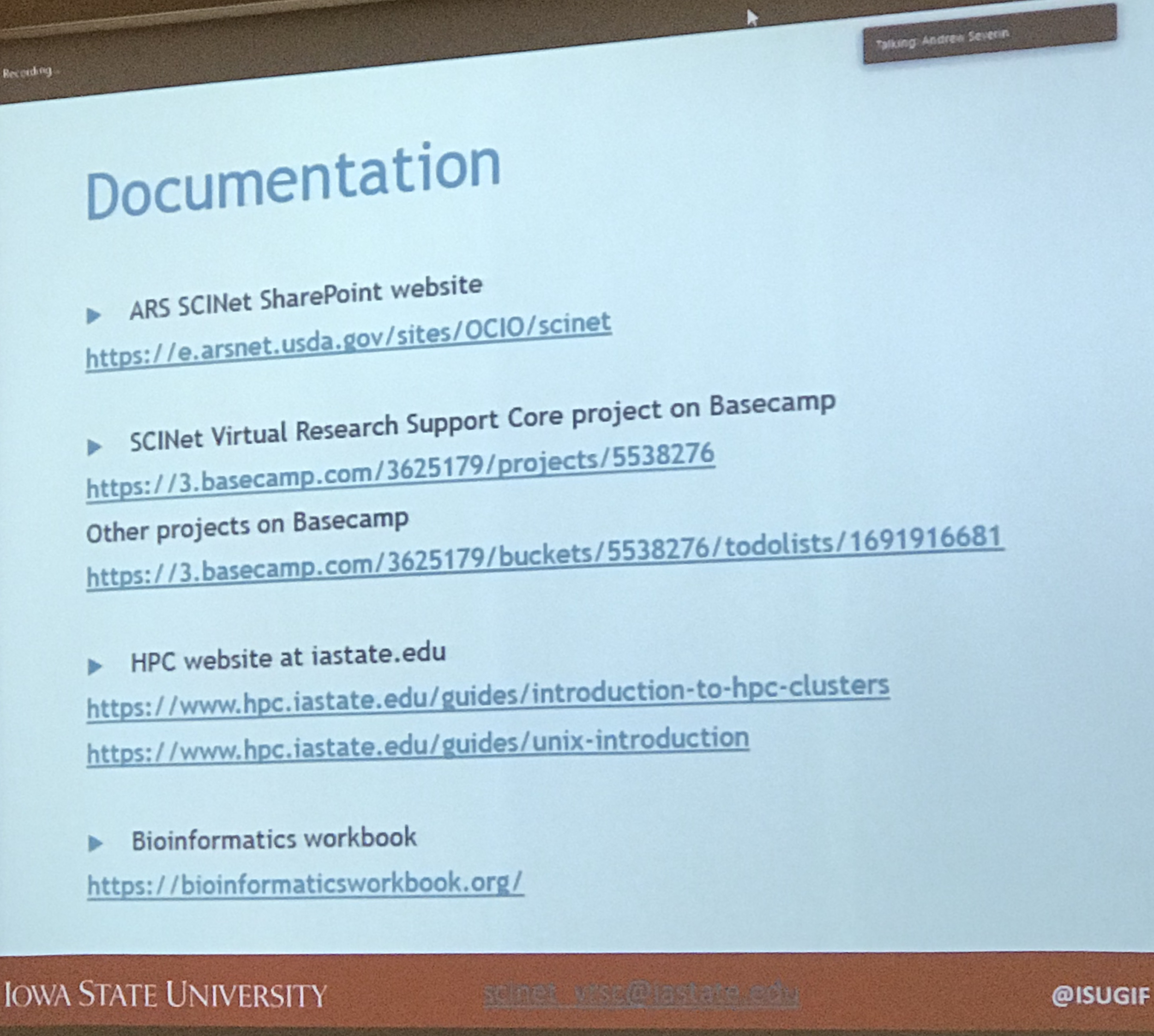 Don’t post to basecamp your individual user issues, instead email the VRSC scinet_vrsc@iastate.edu	Roadblocks identified by the workshop participants are mostly about the learning curve	Use basecamp resources and VRSC help to get going on SCINet/CeresGetting software onto Ceres: for things that require a license or are universally useful go thru the software request process that requires approval. Example ArcGIS serverThe other way is to install software yourself in your project directory if it’s only going to be you/your group using. Experimental Design questions: how do I approach a certain type of analysis	Post to basecampWorkflow exposure/parallelization/tutorials	like the bioinformatics workbook, there could be a similar resource for the geospatial CommunityQuestions/CommentsAre we able to push and pull from Github on SCINet? SCINet is a lower security network than ARSnet, so yesHow to keep track of all the model versions??How to access log files on ArcGIS server vs desktop??How to overcome the project management issue of not being able to access the GIS user accounts of our technicians? How to manage projects so that if a technician leaves, we don’t lose all of their work??What about public facing web hosting on SCINet? The snow group has an AWS site, the other option you would need a globus end point. Ceres isn’t really a mechanism for serving dataTifton recently set up a Next (?) server which is a cloud service and connect to local ArcGIS computing (Alisa).Bruce has AgCROS in the Azure Cloud which will have an image server, geoevents server, and more. It will not require eAuthenticate. How to integrate AgCROS with SCINet/Ceres??2pm - Small Group BreakoutsWhat is the issue? Do we all have unique solutions or is there a common solution? THink about short, mid, and long-term goalsGroupsHow to deal with Large input/output files - should there be a library somewhere, etc.?How to deal with the storage issues, not long-term storage but “longer term” storageProducts for stakeholders - what would we have to do to have an outward facing part of SCINet. Box, AWS, etc.Vision Group - Workflow development - we’re talking about Ceres and Cloud Computing - what’s the workflow and are there other things we should be thinking about.What this group needs (further training specifics for example) to be able to use SCINet/Ceres? Practical next steps for training/workshops4pm - Report Outs from Breakout GroupsBREAKOUT GROUP - Large input/output filesNeed: The Remote Sensing and GIS community are requesting a repository/library of commonly used data on Ceres/SciNet. This will reduce the duplication of popular datasets on Scinet as well as reduce the barrier of adoption for many in the spatial community.Recommendations: Common datasets can be outlined by the RS/GIS working group, but will likely include continental or global scale data from Landsat, MODIS, Sentinel, PRISM, SSurgo, Polaris, etc… In building the centralized library on Scinet, the following aspects need to be explored:What is the best method for serving large data to users – flat files or an imagery server (ie Thredds, OpenDAP, ESRI Imagery server, GeoServer)? The file type or server should meet the following criteria:High IO for distributed readsAble to serve data to a wide variety of platforms (R, Python, GDAL, ESRI, etc…)Who will build and maintain (update with new data) the library? We suspect this effort will be too large to outsource to the wider ARS community, and will need a designated person to build and manage/update.An additional aspect we would like to explore is setting up I2 connections to the NASA DAAC data repository network. If possible, this would allow access (via http protocol or OpenDAP) to a massive collection of valuable spatial data.BREAKOUT GROUP - Data StorageTalked about the beginning of Scinet and the purpose.We talked about the learning curve and most scientist don’t use ScinetShould Scinet store data 2 months to 6 months then permeant storeageShould Scinet only store datasets that will be used by more than one scientist more than one timeWho is responsible for the data on the NAS at each hubFrom a research stand point when will data be placed in an archival location and who makes that decision?Should data be stored on Scinet for the length of time as a project plan for 5yrs.Does Scinet have a project tool that allows a scientist to view the time limit on their data and when it has to be removed?BREAKOUT GROUP  - Practical Next Steps for Computing Using HPCComputational needs of the group:image processing and how to make analysis totally reproduciblecollaborative infrastructure for reproducible science, on the edge of needing HPC, upcoming process intense techniquesPhysical process based modelingAgCROS/SCINet integration: how to download large data from AgCROS directly to SCINetprocess intensive techniques for predictive diseaseThere are a handful of specific projects that could use help porting to SCInetEnvisioning of future hands-on trainingsData Carpentry or similar style trainingLogging in Command line comfortBuilding containers for reproducibilityFile Mgmt issuesParallel processing How to use SLURM How to set up input scripts and programssoftware for optimization of codes to run in parallel (i.e. DASK)Accelerating the speed of science! Parallelization and embarassingly parallelWork through (e) with examples together with geospatial dataPoint data with thousands of points - serial or sequential executionExecutables from various operating systemsSpatial analysis - imagery over time or fused with point dataLarge homogeneous data from sensorsSmaller data where processing time is taxing RAMHands-on Training on Reproducibility and Collaboration ToolsDocker/singularity contained environments for running programsGit for version controlGitHub for collaborative scientific programming with provenance for version controlRepeat of the AI Training that Adam just held in Gainesville (AI, ML and DL)What are they and when to use them?What are the techniques and when would you use themWhat’s on SciNET?What is keeping you from taking steps to using SciNETWhen is the time to migrate?Do you just have a feeling you can be doing things differently?More data than Excel can handle or complexity of the modelsBird abundance simulation models (processing is intense, although data are small)Cattle tracking dataSensor network dataCreate library of datasets from other networks to utilize data Need shared computing space for cross-site collaborationsWant collaborative cyber-infrastructure environment for conducting reproducible scienceWorking with Big Databases from AgCROS to get a better understanding of how to approach working with a very large heterogeneous data sets could work on SciNET Download directly fom AgCROS to SciNETInstrumented watershed data can it be loaded to AgCROS?How to make a request for software, and know are my tools on SciNET?Use as a means to become more familiar with the SCInet framework and learn how to collaborate and manage a project on it, so that when you do have the modeling needs with HPC, we will be in a better place for using Ceres and working within the SCInet frameworkHelpout with making containers or other data management tools, if you don’t need HPCLinux vs. windows based model -  Ask that the compilers are available for your code (VRSC)Library of software and compilers are availableWhere are the best HPC resources that are searchable - any university….MI, FL, Iowa module avail at command lineExisting resources at other agencies that we might look to:Cyber Carpentry Training through NSF - reproducibility and workflow 	Here’s the link to the course’s github pageAlso check out NSF XSEDEBREAKOUT GROUP  - vision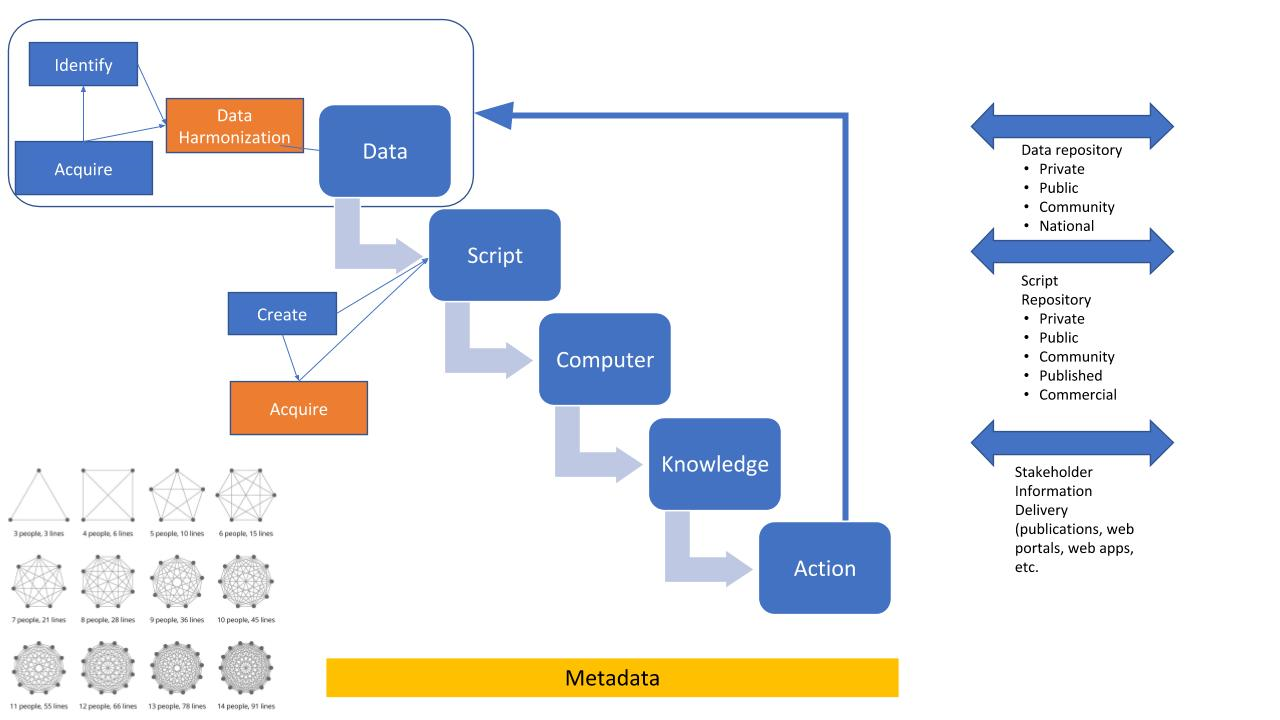 BREAKOUT GROUP - stakeholdersPossible products and outreach for Stake-holders using ARS-Sci-net.  9-10-2019As prepared by Dan Long, Merle Vigil, Jorge DelGado and Anapalli SaseendranMost of the following potential research/technology outcomes are related to satellite remotely sensed data that would be used in decision support by farmers, farm managers, university extension professionals, NRCS and Agricultural consultants on a regional and national scale.  Change detection: identification of anomalies in production fields caused by diseases, insects, weeds (including glyphosate resistant weeds), and other factors within the growing season and among seasons. Identify source areas for tumble weed infestations (rights of way, fence rows, borrow pits, etc.) and provide recommendations for control while the weeds are young to minimize spread.Monitor spread of new pest wheat stem sawfly across wheat growing areas that has had a change in its ecology …. and other pests that may have moved to new areas due to climate change.Monitor crops for drought and other stresses using an NDVI trend analysis approach.Development of decision support products for planting decisions and crop rotations including cover crops based on GDD, ET, annual precipitation and weed management.Yellowness index to identify canola production acreage and growing regions for procurement by oil crushing plants.Develop regional expectations for P index and N index and for their loss to the environment through water erosion and run-off, based on university soil tests, weather, soil type, manure or nutrient application and NDVI.Identify best locations for implementation of conservation practices that include buffer strips, terracing, and other approaches of precision conservation.Growth analysis of crop development using low altitude, high resolution imagery and photogrammetric methods.Near surface air flow inversion modeling and prediction of cold air pockets (winter kill, frost damage) real time prediction. Sulfanyl urea damage prediction. Bioinformatics of soil microbial communities in relation to soil management as affected by landscape position, hydrology soil type and management (My-Philo DB). Side bar ideas:Supplement ag industry interest in proprietary farm data collection (tractor fuel use, hybrid yield, on the go yields all going to the cloud) by providing real data on environmental impacts on soil carbon, soil erosion, N leaching, and other ecosystem services.  The importance of the applications listed above lies in calculation of value of carbon markets, 3rd party certification of good conservation practices, conservation programs, and water quality market credits.Ag-CROS agricultural Conservation research outcome systems, Data preservation, for posterity and future analysis, legacy data sets.Using broadband capabilities to promote teamwork across ARS locations including those on main campus near LTARs and remote places, increasing geographic accessibility and data sharing, providing for an ability to work in a virtual environment, and enhancing possibilities for involving farmers in true interdisciplinary research and linking learning groups of farmers across regions.   Recommendations: Help with funding of high-speed fiber for connecting remote locations to SciNet that would need it in cross locational bioinformatics and geoinformatics research. Training on how to manage long-term data sets and archival of data of retired scientists that have historical significance.  Training on how to access Sci-net.9/11/20198:30am - Laura Boucheron (NMSU)Link to TOCFrom Rules to ML to DLHow might humans explain the difference between hand written digits?	Number of line segments, but this gets complicated quickly due to the variation how people write digitsrule-based learning- leverage human to provide labeled training data - ground truth	Leverage human to work with specific examples- select features that are expected to be discriminatory - feature space	Leverage human to discriminate between digits - decision boundaryHow can we better leverage the computer to do this?Classical ML	Leverage human for labeled training data - ground truth	Leverage human to work with specific examples - feature space	Leverage computer for the decision boundarySupervised Classification	The computer draws the boundary between classifications given the human ground truth and feature spaceIs the feature space not discriptive enough?Is the decision boundary not appropriate for the space?Is there not enough training data?Are they just difficult samples to classify?You want to be careful not to overfit ML classification because the solution may then only be very specific to the training datasetDeep Learning - feature extraction and classification	Human ground truth	Computer feature space - the computer decides what the discriminatory features are	Computer decision boundaryNeural network is a deep learning techniqueConvolution Neural Networks (CNN): Basic Structure 	Convolution means filtering of a signal	The filter slides across the raster image pixels and comes up with pixel weights	The filter is used multiple times, “layers”	The first layer in almost any image processing is edge recognition	Second layer can combine edges from layer 1 to recognize corners, circles, shapes	Third layer can combine shapes and learn to represent more complicated structures	Pooling layers - reduce the spatial res via subsampling	In the CNN example shown she uses multiple convolution layers, then maxpool	Activations - 	Must define a loss function - backpropagation- rectifying the predicted answer with the expected answerFlavors of Deep Learning (not comprehensive) 	Spatial (spatiospectral) Image Classification/Regression		The CNN example	Object Detection		2or3D image in		Bounding box with label/confidence		Region based CNNs	Image Segmentation		2or3D image in		Image of delineated objects with labels		Mask R-CNN	Image Translation - given a number of features/description, generates the image, inferring better images from “cheaper” data		2or3D image in		2or3D image out		Paired images ground truth		Adversarial networks	Temporal Classification/Regression		Vector input (temporal)		Discrete class label (classification) or continuous label (reg)		Recurrent neural network	Spatiotemporal Classification/regression		Image sequence 3or4D in - images over time		Discrete or continuous class label	Image Captioning		Image 2or3D in		Natural text description out		Ground truth images w captions		CNN + recurrent neural networkTransfer learning - leverage something someone else has done on a completely different datasetShe has applied DL to predicting solar flares based on the sun’s magnetosphere imagesUnsupervised learning	The computer learns to identify enough features of an image that it could decompose the image into features and then successfully recompose the image - and if it can’t do it then re-identify the feature until it can workConvolution Neural Networks: Epic FailsQuestionsHow do you encapsulate what you learned? Once trained, the CNN is a model that can be applied to other dataAre these techniques and data open sourced? The DL community supports open source and there are free packages that can be used for example with Python or R, etcAre these techniques used to recognize pests in agriculture? Yes, likely, also for recognizing plant healthWill these methods ever be appropriate for smaller imagery dataset - size ~200 images? All of these methods are very data hungry. There a possibility to apply transfer learning where you only have to tweak the last couple of layers of the model. You will most likely need many more images to capture as much of the variation as possible, which likely isn’t possible with a couple hundred of images.Does spatial or temporal autocorrelation in data cause overfit in the models? The model overfit is usually cause by high variation in data not autocorrelation. You don’t necessarily have to worry about autocorrelation with these techniques like you would with traditional statistical techniquesThe needs to be some physically based decision metric built into these DL techniques. Usually on of the last layers of the model is a “softmax” where bounds can be applied to the decisionCan the DL models learn from their error and then correct for it? Yes, she didn’t know the name for this technique but says it’s possible and requires even more computational powerWhy is the kappa statistic (used in RS) not used for understanding the uncertainty of ML/DL classifications? In ML/DL we usually look at a confusion matrix. There’s no reason that you couldn’t use some other method to understand accuracy. Accuracy might not always be an appropriate thing to look at though especially if you’re working with very unbalanced data for example the data to predict solar flares where 5% or less of the images are flares.In imagenet data are there a lot of attributes/metadata attached to each image? Different image dataset have a different amount and level of detail of annotation for each image. You need to find an image dataset that’s closely related to where you want to go for example using cluttered images if that more applicable than using images of an object on a white background.Ecology/RS doesn’t have a standard image dataset, would it be beneficial for the community to create one versus focusing on new ML/DL methods? It’s definitely a good idea to create new image datasets that are different than the ones that exist currently, but note that it’s easy to create datasets that are missing something that the computer really needs for successful classification10:30am - Dawn Browning: Applications of ML in natural resources w/geospatial dataLink to TOC Knowledge learning analysis system (KLAS)Started from the need to automate the processing of remote meteorology sensorsPrevious approach:Someone physically driving to the sensors to grab the raw data (L0)		Someone QA/QC’d manually to yield L1, L2But # of met stations has increased dramatically- there’s now 100Needed automationCurrent approach:	Stations transmit the data to a cloud server	Some QA/QC is automated to L1	More QA/QC - human rule-guided ML process to get to L2, the ML algorithm will flag anomalous data that requires human attention, still refining the algorithm for improvements or when new weather extremes are hit to tell the algorithm not to flagData is put on a server for researchers to accessVesicular stomatitis virus (VSV) case study	Grand challenge: what are the environmental factors in the spread/predicted location of VSV	The vector is black flies, sand midges, and sand flies. The disease affects horses	Multivariate analysis: Input variables tied to the vectors, for example if the vector is tied to streams then an input variable could be distance to streamUsing ML (maximum entropy technique MAXENT), 5+ environmental variables emerge as drivers of the disease spread/locationTake aways:	Modeling human behaviour with ML increased efficiency of data handling and QA/QC	ML can distill complex environmental relationships to yield novel insights	Env characteristics are more important that viral characteristics in determining spatial patterns in occurrenceQuestions/CommentsIs mimicking human behaviour with ML the best way to QA/QC data? Shouldn’t we be letting the computer detect things that a human may not see? By modeling human behaviour she meant having the human establishing some bounds and rules for the ML algorithms11am - Niall Hanan (NMSU): Machine learning: friend and foe of geospatial and ecological science Link to TOC Looking at the predictive capabilities of ML and where/how to derive ecological insightsIt’s great that ML can predict where the forest is, but we also want to understand why the forest is there- ecological insight hidden in the ML black boxWe could try to develop physically based non-linear models but ML helps us do this much more quicklyML: friend of geospatial prediction, foe of ecological insightsSuccess: mapping woody cover at regional scale using ML with satellite radar and optical data	ML shows large improvement for predicting tree cover over non-ML methodsSuccess: predicting future veg structure and carbon stocks with ML and climate forecasts	Random forest technique out performs non-ML modelML issues: Woody cover in African savannahs: the role of resources, fire, and herbivory	Ranking of the relative importance of different predictor variables	But many of the predictors even though the model fits the data well, the researchers still dont understand the ecological relationshipsML issues: analysis of stable states in global savannas: is the CART pulling the horse?	Tree cover estimated using CART methods	Are we detecting discontinuities (bifurcations) and alternate stable states because of the use of the CART model?The created dummy data (pseudo tree cover) where there were no bifurcations to test the CART modelCompare distributions of pseudo tree cover and CART predictions - CART is changing the distribution and adding features/modes in the dataUsing CART model plus smoothing out of the nodes, results could still be mistaken for bifurcationsNow testing the ability of various random forest models to reproduce known ecological relationships by looking at partial dependence plotsQuestions/CommentsShould colinearity of variables be addressed before applying these ML methods? Some ML methods deal well with colinearity but others do not, so it may be better to deal with this before applying ML techniques in some casesHow do you engage in these ML approaches in a reproducible way? We could write our own R packages so others could reproduce the resultsWhy is the CART model changing the distributions of data? The CART model uses a regression tree to break down a dataset into discontinuous nodes and despite smoothing these nodes can remain in the data which is the problem. The issue is a statistical artifact1:30pm - Afternoon WorkgroupsLink to TOCGroups:How would we do ___ (geospatial +AI) on Ceres?Deep learning and HPC with Laura BoucheronNext steps for SCINet group3:30pm - Breakout Group Report Outs and NotesLink to TOCBREAKOUT GROUP - How would we do ___ (geospatial +AI) on Ceres?SCINet questions the group hashow to facilitate scientist using scinet, do they need it, etcwhere are the instructions, how do I use it, has at least 3 projects that will require the usehow do i get the projects set uphow to get data therewhat scripts do I need to writewhat else do i need to think abouthow to I use a container, port env for reproducibilityhow to collaborateusing globus to move datashould I set up a linux box in my lab? no you can interface tohow to get common input files on the system and access ones that are already therewhat DL packages are available for a specific type of analysis, can we get them on CeresThings we want to learn in this sessionglobus data transferlogging inWorking in linux and navigating to your project spacebuilding/using a containeraccessing rstudio and jupyter labDemonstration session by Rowan	Logging in	Navigating in linux	Seeing available software modules	Accessing rstudioWish list for SCINet support / recommendations	Paste Dawn’s notes here	Establishment of a GeoTeam - computer folks with some domain expertise		Programmers to help parallelize and/or translate languages		Helping with workflow and code optimization		Contractor for 3-5 years		Documentation of all the work		SHared code repository	Could have a process for applying to get the geoteam type services	Searchable forum of scinet questions/answersShared Library of data on the systemPurchase of a GPU for remote sensing and UAV processing on SCINet	Prioritized recommendations from the Practical Next Steps group (continued, Day 2)GEOTEAMProgrammers to parllelize existing code or translate to new programsWorkflow and code optimization strategies (computer people with domain experience)3 to 5 years to document trainings to facilitate the transfer of expertise and knowledgeApply for use of those resources (code that needs to be translated or parallelized)Common input files and data resources. What are the input files you’d want?Searchable forum on the new websitePix4D Engine software would be a huge asset that would facilitate use of HPC for drone image processing.Additional GPU note to facilitate the use of CERES for image processing when we get to a point of it being a limited resource.(From Feng Gao) Facilitate ML on CERES via these two stepsML uses MODIS LAI to get to LANDSAT LAIML to sharpen the thermal band (Rulequest –old name, Cubist-paid version)BREAKOUT GROUP - Deep Learning and HPC with Laura BoucheronHow does DL relate to HPC?	Need HPC for large training set s but can test smaller on local machinesIt would be nice to have sample scripts that use DL for an agricultural applicationDeep Learning (DL) with High-Performance Computing (HPC) on CERESThere are different approaches for parallelizing applications, and the choice of approach depends on the algorithm (i.e. complexity of operations to be repeated) and hardware availability (GPU or CPU). The way that DL applications can significantly benefit from HPC is GPU -based approaches by the nature of the algorithms. If we want to pursue DL research and want HPC support to facilitate that research, there will likely need to be GPU resources. An option to assess the benefits of CPU- vs GPU-based approaches for DL, we could run a test on a cluster with both, e.g. Discovery at NMSU, with a test example. CPU-based approaches can also be tested on CERES for completeness. Most DL interests in geospatial group likely about segmentation, region-based, or mask-based DL methods. These are more computationally expensive than whole image classifications, increasing the need for HPC support for feasible run times.  Scripts implementing DL libraries, e.g. in python, can be tested locally then transferred to CERES. Only modification that should be needed is turning on parallel options (e.g. go look for GPUs) within the script. Recommendation: Do a cost-benefit analysis of adding more GPUs in terms of adopting DL methods in geospatial research. UAV Imagery Classification with DLKnowledge transfer can be used to reduce the workload of training a Convolutional Neural Network (CNN) for classifying scientific imagery like UAV imagery. It has been similarly done for astronomy and medical image analysis. Even so, HPC will likely be useful.Biggest hurdle will be labeling what we want classified in the UAV imagery, e.g. vegetation type. Although we often view UAV imagery as mosaics, the individual images can be used for trainings. This way, one flight will provide 100s of images, not one. Alternatively, a mosaic can be tiled into smaller images to increase the sample size. Labeling can be done on individual images or mosaic, whichever is easier for the person labeling. A way to speed up labeling is doing an alternative classification method, then having a human correct it. Recommendations: A collection of tutorials from agriculture/geospatial-relevant applications and example scripts for using DL (on CERES) be created. BREAKOUT GROUP - Next steps for SCINet groupGPUsSupport for running models on Ceres and parallelizing them Optimizing code for parallel processingGetting Software onto Ceres (paste the list here)Detailed software carpentry training to move from excel to R or pythonIdea from the larger group: hands-on group work sessions in R to teach those who don’t know R the skills they need to process incoming data with R instead of excelThe jornada has a similar working group based around R and evolving beyond R, with presentations and code sharingRecommendationsNeed More GPU’sCapable of hierarchical or multiple models running continuous at the same time with a way to receive output resultsTransform modeling code to enable parallel processing Make machine learning tools available on SciNet  examples, open cv, KERARS, Lidar tools, Pytorch, tensorflow, GrassGIS, QGIS, Provide detailed software carpentry training  4pm - Development of a SCINet Geospatial Research Working Group: Goals, Roles, & Responsibilities; outcomes and productsLink to TOCDeb: there will be a quarterly news letter to all ARS that can advertise things like software/computational tips to make your life easier, and info on how to sign up/request a data carpentry trainingThe working group could provide continued input to the direction of SCINetA place where the group decides their needs and pushes to have them metParticipation in the group could help facilitate your research through connections to details of the research of other geospatial researchers in the working groupThere will also be a postdoc associated with this workshop to help carry out the recommendations of this group	for example the postdoc could create the library of input files on SCINet	Show up at follow on working group sessions and working with individual research groups/projectsThis group should send in their recommendations prioritized for this postdoc to work onThe hope from the administrators is that the postdocs will drink the koolaid and be hired on as permanent scientists	Set up a SCINet Geospatial Working Group on Basecamp - done Alisa started itIf this group wants to get together again, we should decide and let Deb knowHow can the LTAR working groups better interface with SCINet? Incorporate learning sessions and demos into LTAR gitweeds, serve on the SCINet Advisory CommitteeIf there are people that should be included in this working group that aren’t, check with these people if they want to be involved first and send their names to Kerrie. Kerrie to send a blurb for people to use.Kerrie to send out the link to the shared driveKerrie to forward info on how to sign up for the SCINet Advisory CommitteeKerrie to send out the post-workshop surveyAsk who wants to be involved in the working group from the participants, keep a tracking list, send to Alisa to get them added to Basecamp8:00Sign In: Wooton Hall (enter thru front door at corner of Knox and Frenger) Sign In: Wooton Hall (enter thru front door at corner of Knox and Frenger) 8:15Opening Remarks: Dr. Deb PetersOpening Remarks: Dr. Deb Peters8:30Participant Introductions – research area, experience with SCINet/HPC, experience with AI/ML; Workshop goals and productsParticipant Introductions – research area, experience with SCINet/HPC, experience with AI/ML; Workshop goals and products9:30Geospatial successes on the HPC Rowan Gaffney: Big Data & Machine Learning: Mapping Grassland Vegetation 9:50BreakBreak10:10Geospatial Challenges and Opportunities on the HPCDr. Alisa Coffin: “HPC systems and AI in the Long-Term Agroecosystem Research Network–status, challenges, and potential for network level modeling and geospatial research”10:30Geospatial Challenges and Opportunities on the HPCDr. Dave Fleisher: “Mapping Crop Yields in the Northeastern Seaboard Region: There Must be an Easier Way!”10:50Geospatial Challenges and Opportunities on the HPCDr. Scott Havens (remote presentation): “Challenges of spatial modeling in the cloud during the era of big data”11:10Geospatial Challenges and Opportunities on the HPCDr. Feng Gao: “Large area crop phenology and water use mapping using satellite data: opportunities and challenges”11:30Working lunch: Common issues to be solved among geospatial ag problems for using the HPCWorking lunch: Common issues to be solved among geospatial ag problems for using the HPC1:00SCINet Basics, Introduction to SCINet resources for geospatial data Dr. Andrew Severin and Jim Coyle, Iowa State University (zoom)SCINet Basics, Introduction to SCINet resources for geospatial data Dr. Andrew Severin and Jim Coyle, Iowa State University (zoom)2:00Small groups: Identifying SCINet Issues for Geospatial ResearchersSmall groups: Identifying SCINet Issues for Geospatial Researchers3:00BreakBreak3:15Small Groups continueSmall Groups continue4:00Report Outs from groupsReport Outs from groups5:00Poster sessionPoster session6:00Adjourn – dinner on your ownAdjourn – dinner on your own8:00Opening Remarks and Summary of Day 1Opening Remarks and Summary of Day 18:30AI/ML in Geospatial Research Dr. Laura Boucheron (NMSU):“From Rules to ML to DL”“Convolution Neural Networks: Basic Structure” “Flavors of DL”“Convolution Neural Networks: Epic Fails”9:15AI/ML in Geospatial Research Dr. Laura Boucheron (NMSU):“From Rules to ML to DL”“Convolution Neural Networks: Basic Structure” “Flavors of DL”“Convolution Neural Networks: Epic Fails”10:00BreakBreak10:30AI/ML in Geospatial Research, continuedDr. Dawn Browning (Jornada ARS): “Applications of ML in natural resources w/geospatial data”  11:00AI/ML in Geospatial Research, continuedDr. Niall Hanan (NMSU): “Machine learning: friend and foe of geospatial and ecological science”11:30Discussion Discussion 12:00Lunch Break Lunch Break 1:30Small working groups (3): integrating ML/DL and the HPC potential and challenges for solving geospatial problemsSmall working groups (3): integrating ML/DL and the HPC potential and challenges for solving geospatial problems3:00Break Break 3:30Presentations by working groups Presentations by working groups 4:00Development of a SCINet Geospatial Research Working Group: Goals, Roles & Responsibilities; outcomes and productsDevelopment of a SCINet Geospatial Research Working Group: Goals, Roles & Responsibilities; outcomes and products5:30Wrap-up, Closing Remarks and Collection of Participant Feedback Wrap-up, Closing Remarks and Collection of Participant Feedback 6:00AdjournAdjourn